Obec Drahanovice zve všechny ženy do areálu u Černé věže na Den matekv neděli 12. května 2019 od 14 hodin14:00 - vystoupení dětí z MŠ a ZŠ Drahanovice 15:00 - koncert Revival Elán Morava16:00 – vystoupení mažoretek pod vedením A. Balcarové           tombola - slosovatelné vstupenky pro ženy                          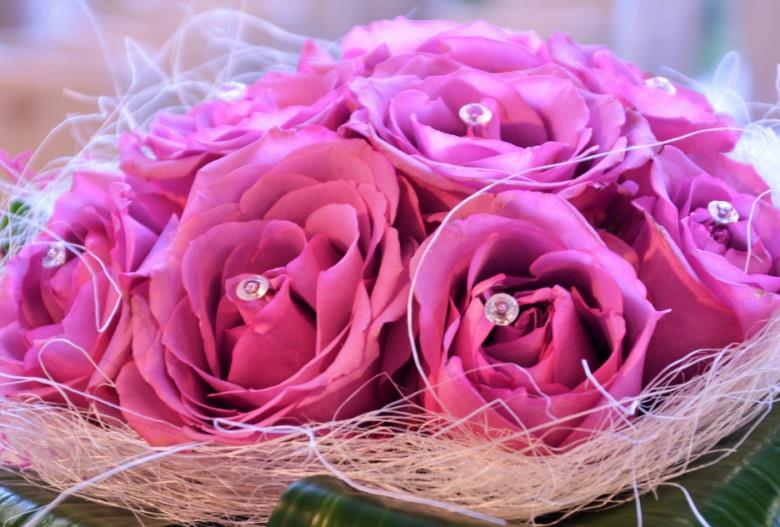 Po celou dobu akce v prodeji:                                               letničky, bylinky, svíčky, koupelové soli a další. Domácí zákusky a kávička. Pro děti: modelování balónků. Malování na obličej. Skákací hrad, ledová tříšť, cukrová vata. Vstupné dobrovolné.                            Občerstvení zajištěno 